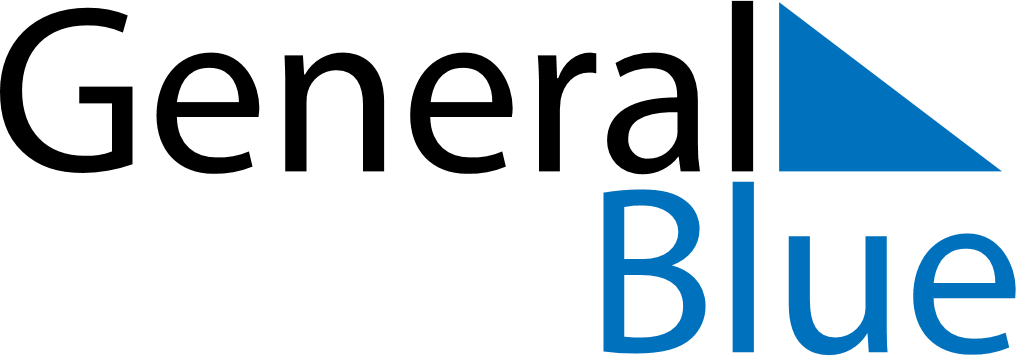 October 2024October 2024October 2024October 2024October 2024October 2024Bemowo, Mazovia, PolandBemowo, Mazovia, PolandBemowo, Mazovia, PolandBemowo, Mazovia, PolandBemowo, Mazovia, PolandBemowo, Mazovia, PolandSunday Monday Tuesday Wednesday Thursday Friday Saturday 1 2 3 4 5 Sunrise: 6:37 AM Sunset: 6:14 PM Daylight: 11 hours and 36 minutes. Sunrise: 6:39 AM Sunset: 6:12 PM Daylight: 11 hours and 32 minutes. Sunrise: 6:41 AM Sunset: 6:09 PM Daylight: 11 hours and 28 minutes. Sunrise: 6:42 AM Sunset: 6:07 PM Daylight: 11 hours and 24 minutes. Sunrise: 6:44 AM Sunset: 6:05 PM Daylight: 11 hours and 20 minutes. 6 7 8 9 10 11 12 Sunrise: 6:46 AM Sunset: 6:02 PM Daylight: 11 hours and 16 minutes. Sunrise: 6:47 AM Sunset: 6:00 PM Daylight: 11 hours and 12 minutes. Sunrise: 6:49 AM Sunset: 5:58 PM Daylight: 11 hours and 8 minutes. Sunrise: 6:51 AM Sunset: 5:55 PM Daylight: 11 hours and 4 minutes. Sunrise: 6:52 AM Sunset: 5:53 PM Daylight: 11 hours and 0 minutes. Sunrise: 6:54 AM Sunset: 5:51 PM Daylight: 10 hours and 56 minutes. Sunrise: 6:56 AM Sunset: 5:49 PM Daylight: 10 hours and 52 minutes. 13 14 15 16 17 18 19 Sunrise: 6:58 AM Sunset: 5:46 PM Daylight: 10 hours and 48 minutes. Sunrise: 6:59 AM Sunset: 5:44 PM Daylight: 10 hours and 44 minutes. Sunrise: 7:01 AM Sunset: 5:42 PM Daylight: 10 hours and 40 minutes. Sunrise: 7:03 AM Sunset: 5:40 PM Daylight: 10 hours and 36 minutes. Sunrise: 7:05 AM Sunset: 5:38 PM Daylight: 10 hours and 32 minutes. Sunrise: 7:06 AM Sunset: 5:36 PM Daylight: 10 hours and 29 minutes. Sunrise: 7:08 AM Sunset: 5:33 PM Daylight: 10 hours and 25 minutes. 20 21 22 23 24 25 26 Sunrise: 7:10 AM Sunset: 5:31 PM Daylight: 10 hours and 21 minutes. Sunrise: 7:12 AM Sunset: 5:29 PM Daylight: 10 hours and 17 minutes. Sunrise: 7:14 AM Sunset: 5:27 PM Daylight: 10 hours and 13 minutes. Sunrise: 7:15 AM Sunset: 5:25 PM Daylight: 10 hours and 9 minutes. Sunrise: 7:17 AM Sunset: 5:23 PM Daylight: 10 hours and 5 minutes. Sunrise: 7:19 AM Sunset: 5:21 PM Daylight: 10 hours and 1 minute. Sunrise: 7:21 AM Sunset: 5:19 PM Daylight: 9 hours and 58 minutes. 27 28 29 30 31 Sunrise: 6:23 AM Sunset: 4:17 PM Daylight: 9 hours and 54 minutes. Sunrise: 6:24 AM Sunset: 4:15 PM Daylight: 9 hours and 50 minutes. Sunrise: 6:26 AM Sunset: 4:13 PM Daylight: 9 hours and 46 minutes. Sunrise: 6:28 AM Sunset: 4:11 PM Daylight: 9 hours and 42 minutes. Sunrise: 6:30 AM Sunset: 4:09 PM Daylight: 9 hours and 39 minutes. 